Research and Community serviceAlongside the learning and teaching, the University also engages in research and community service activities. In order to ensure the relevance of knowledge and technology transfer,the University Senate has approved a guide line and thematic areas of for research and community service undertakings.Research Thematic Areas of ASU 1.  Information and Communication Technology2.  Construction Industry and Urban Enhancement3.  Water, Sanitation and Sustainable Energy 4.  Livestock Production, Productivity and Animal Health5.  Crop Production, Protection and Productivity Improvement6. Natural resource Management, Biodiversity, Conservation and Tourism7. Creativity, Innovation and Science for Sustainability8. Business, Finance and Management9. Socio-cultural and Socio-Economic Development10. Governance, Legal System and Human Rights11. Quality of Education 12. Poverty, Livelihood Diversification and Food SecurityWith respect to addressing the above issues AsU established links with Assosa town administration and other Regional Bureaus.Based on the demands, a number of research and community service have been undertaken.  For instance,in this Academic year alone, 40 researches and community service proposals have been approved. The approved proposals are ongoing.The university has also organized and hosted five annual National research conferences and one International research conference so far around 150  research papers were presented on the conferences. With regard to community service, trainings conducted to Assosa town Teachers, students, members of micro enterprises, civil servants, farmers and Agricultural development agents….etc. In addition, the University has opened a Legal aid center to help vulnerable people with free Legal consultancy service at Assosa, Bambasi and Gilgel Beles towns.The university has opened one research center in the campus and an other center at Bambasi town. The other Research and Community Service Centers will be opened in the near future. On top of these the university has a plan establish cultural center, community school from KG up to High school and referral hospital at Assosatown.TTTHETHE THETHE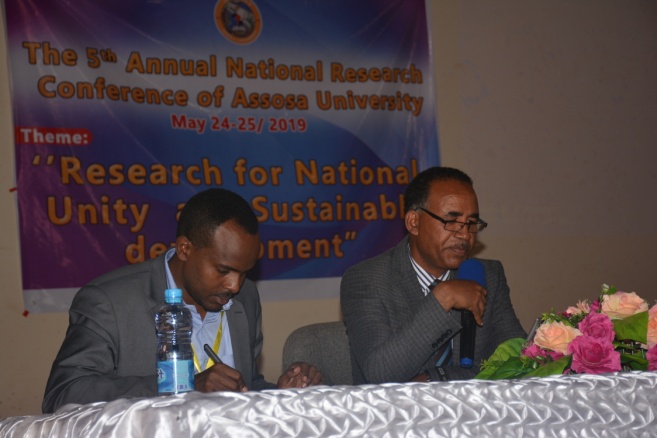 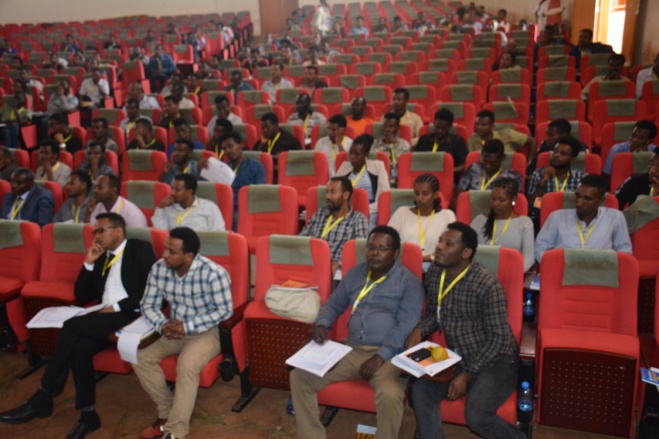 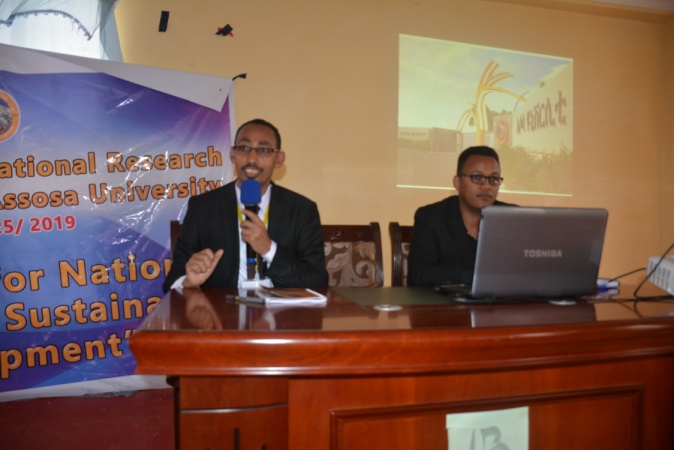 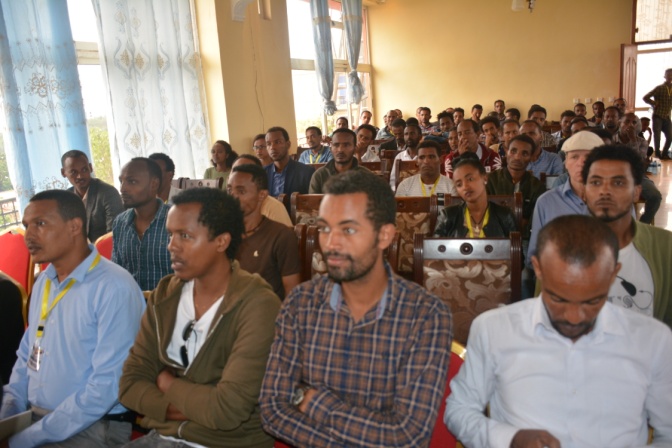 TT